MERSİN BÜYÜKŞEHİR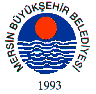 BELEDİYE MECLİSİ KARARIBirleşim Sayısı : (2)Oturum Sayısı : (1)Dönem Sayısı   : (1)Karar Tarihi    : 18/07/2014Karar Sayısı     : 286			Büyükşehir Belediye Meclisi 18/07/2014 Cuma Günü Belediye Başkanı Burhanettin KOCAMAZ başkanlığında Mersin Büyükşehir Belediyesi Kongre ve Sergi Sarayı Toplantı Salonunda toplandı.Gündem maddesi gereğince; Büyükşehir Belediye Meclisi’nin 14/07/2014 tarih ve 260 sayılı ara kararı ile Plan ve Bütçe ile İmar ve Bayındırlık Komisyonlarına müştereken havale edilen, “Silifke Belediyesi Plan ve Proje Müdürlüğü hizmetlerinden alınacak ücret tarifelerinde değişiklik yapılması” ile ilgili; 17/07/2014 tarihli komisyon raporu katip üye tarafından okundu.KONUNUN GÖRÜŞÜLMESİ VE OYLANMASI SONUNDASilifke Belediyesi Plan ve Proje Müdürlüğü hizmetlerinden alınacak ücret tarifelerinde değişiklik yapılması ile ilgili teklif ekindeki kararın 3. Maddesinin d) bölümünde yer alan “Planı bulunmayan alanlarda 1001 m2 ve sonrası her m2 için 0,05-TL” olarak değiştirilerek kabulüne,  Komisyonlarımız tarafından oy birliği ile karar verilmiştir. Denilmektedir. Yapılan oylama neticesinde Plan ve Bütçe Komisyonu ile İmar ve Bayındırlık Komisyonları müşterek raporunun kabulüne, mevcudun oy birliği ile karar verildi.Burhanettin KOCAMAZ		   Enver Fevzi KÖKSAL 		Ergün ÖZDEMİR       Meclis Başkanı			       Meclis Katibi	   		   Meclis Katibi